20 января 2022 года в МКОУ НШИ в школьной библиотеке провели мероприятие, приуроченное Всемирному дню «Спасибо», который отмечается 11 января. К этому дню школьной библиотеке приготовили и провели урок доброты «Всемирный день Спасибо!».Мероприятие началось с добрых и вежливых слов. Дети узнали о том, что среди многочисленных январских праздников есть один из самых вежливых дней в году, когда весь мир отмечает праздник доброго слова «спасибо».Во время урока с помощью беседы - рассуждения, ролевых и интеллектуальных игр ребята учились доброте, взаимовыручке.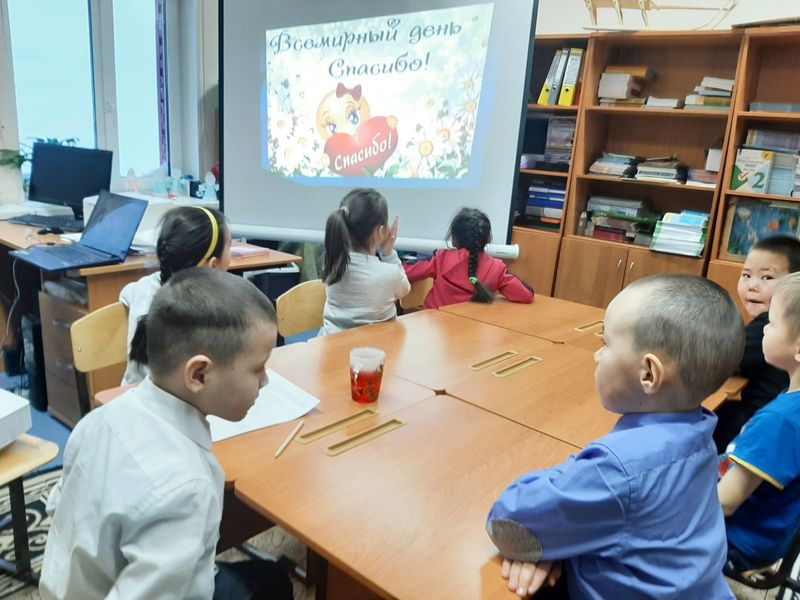 